Publicado en Madrid el 20/11/2017 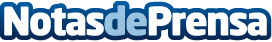 Más de 17 millones de españoles reconocen ser sedentariosA pesar de que el sedentarismo es considerado por los especialistas como una de las conductas con más riesgo para nuestra salud, casi el 60% de los españoles entre 18 y 65 años admiten no hacer prácticamente actividad física. De ellos, el 23%, unos 7 millones, reconocen no hacer absolutamente nada de actividad, ni tan siquiera caminar con regularidadDatos de contacto:Sandra RosónNota de prensa publicada en: https://www.notasdeprensa.es/mas-de-17-millones-de-espanoles-reconocen-ser Categorias: Medicina Sociedad Infantil http://www.notasdeprensa.es